ПРОЕКТОб утверждении Положения о порядке и размерах выплат по обязательному государственному страхованию на случай причинения вреда здоровью муниципальных служащих города Чебоксары в связи с исполнением ими должностных обязанностей В соответствии с Федеральным законом от 02.03.2007 №25-ФЗ «О муниципальной службе в Российской Федерации», руководствуясь статьей 31 Устава муниципального образования города Чебоксары – столицы Чувашской Республики, принятого решением Чебоксарского городского Собрания депутатов от 30.11.2005 № 40, Чебоксарское городское Собрание депутатовР Е Ш И Л О:1. Утвердить Положение о порядке и размерах выплат по обязательному государственному страхованию на случай причинения вреда здоровью муниципальных служащих города Чебоксары в связи с исполнением ими должностных обязанностей согласно приложению  к настоящему решению.2. Настоящее решение вступает в силу со дня его официального опубликования.3. Контроль за исполнением настоящего решения возложить на постоянную комиссию Чебоксарского городского Собрания депутатов по местному самоуправлению и законности (Н.Ю. Евсюкова).Глава города Чебоксары	                                                         О.И. КортуновПриложение к решению Чебоксарского городского Собрания депутатовот _____________ № _____Положениео порядке и размерах выплат по обязательному государственному страхованию на случай причинения вреда здоровью муниципальных служащих города Чебоксары в связи с исполнением ими должностных обязанностей  1.Общие положения1.1. Настоящее Положение разработано в соответствии с Федеральным законом от 02.03.2007 №25-ФЗ «О муниципальной службе в Российской Федерации» и определяет случаи, порядок и размеры выплаты по обязательному государственному страхованию на случай причинения вреда здоровью и имуществу муниципальных служащих города Чебоксары в связи с исполнением ими должностных обязанностей. 1.2. В настоящем Положении используются следующие понятия/определения:выгодоприобретатель по обязательному государственному страхованию (выгодоприобретатель) - застрахованное лицо, в пользу которого страхователь заключил договор страхования,  а в случае гибели (смерти) застрахованного лица - лицо, назначенное застрахованным лицом для получения страховых выплат по договору страхования; договор обязательного государственного страхования (договор страхования) – договор, заключенный между страхователем и страховщиком в пользу застрахованного лица (выгодоприобретателя) сроком на один год в порядке, предусмотренном законодательством Российской Федерации;должностной оклад (оклад) - месячный оклад муниципального служащего в соответствии с замещаемой им должностью муниципальной службы, устанавливаемый органами местного самоуправления города Чебоксары;застрахованные лица по обязательному государственному страхованию (застрахованные лица) – муниципальные служащие города Чебоксары; кадровая служба – структурные подразделения органов местного самоуправления города Чебоксары или муниципальные служащие города Чебоксары, в функциональные обязанности которых входит кадровое делопроизводство;муниципальный служащий - гражданин, состоящий в трудовых отношениях с представителем нанимателя (работодателем), и исполняющий в порядке, определенном муниципальными правовыми актами в соответствии с федеральными законами и законами субъекта Российской Федерации (далее – РФ), обязанности по должности муниципальной службы за денежное содержание, выплачиваемое за счет средств бюджета города Чебоксары;обязательное государственное страхование (страхование) - обязательное государственное страхование на случай причинения вреда здоровью муниципальных служащих города Чебоксары в связи с исполнением ими должностных обязанностей;ответственное подразделение – подразделение/муниципальный служащий страхователя, назначенное/ый ответственным за заключение и ведение договора обязательного государственного страхования, а также за взаимодействие со страховщиком;страхователь по обязательному государственному страхованию (страхователь) - орган местного самоуправления города Чебоксары или соответствующее юридическое лицо, входящее в  общую структуру органа местного самоуправления города Чебоксары;страховая премия (страховой взнос) - плата за страхование, которую страхователь обязан уплатить страховщику в порядке и в сроки, которые установлены договором страхования;страховая сумма (страховая выплата) - денежная сумма, которая определена в порядке, установленном договором страхования при его заключении, и исходя из которой устанавливаются размер страховой премии (страховых взносов) и размер страховой выплаты при наступлении страхового случая;страховщик по обязательному государственному страхованию (страховщик) - страховая организация, имеющая лицензию на осуществление страхования соответствующего вида, выбранная в порядке, предусмотренном законодательством Российской Федерации о контрактной системе в сфере закупок товаров, работ, услуг для обеспечения государственных и муниципальных нужд.1.3. Обязательному государственному страхованию подлежат жизнь и здоровье муниципальных служащих в течение всего периода прохождения муниципальной службы, который исчисляется со дня поступления на муниципальную службу города Чебоксары и по день увольнения с муниципальной службы.1.4. Договор страхования заключается между страхователем и страховщиком сроком на один календарный год в порядке, предусмотренном законодательством Российской Федерации. Договор страхования заключается ежегодно.1.5. Для страховых случаев, указанных в пункте 2.1 настоящего Положения, в договоре страхования страхователем устанавливается круг выгодоприобретателей.Выгодоприобретателями по обязательному государственному страхованию в случае гибели (смерти) застрахованного лица  являются:супруга (супруг), состоявшая (состоявший) на день гибели (смерти) застрахованного лица в зарегистрированном браке с ним;родители (усыновители) застрахованного лица;дедушка и (или) бабушка застрахованного лица при условии отсутствии у него родителей, если они воспитывали и (или) содержали его не менее трех лет;отчим и (или) мачеха застрахованного лица при условии, что они воспитывали и (или) содержали его не менее пяти лет;несовершеннолетние дети застрахованного лица; дети застрахованного лица старше 18 лет, ставшие инвалидами до достижения ими возраста 18 лет;дети застрахованного лица, обучающиеся в образовательных организациях независимо от их организационно-правовых форм и форм собственности до окончания обучения, но не более чем до достижения ими возраста 23 лет;подопечные застрахованного лица.Выгодоприобретатели указываются в договоре страхования на основании информации, предоставляемой муниципальными служащим в порядке, установленном его страхователем. В случае отсутствия указания выгодоприобретателей в договоре страхования выгодоприобретателями признаются наследники застрахованного лица в порядке, установленном гражданским законодательством.2. Страховые случаи2.1. Страховыми случаями являются:1) смерть застрахованного лица в период прохождения муниципальной службы;2) установление застрахованному лицу инвалидности в период прохождения муниципальной службы;3) получение застрахованным лицом в период прохождения муниципальной службы увечья (травмы);4) получение застрахованным лицом в период прохождения муниципальной службы заболевания, явившегося основанием для прекращения трудового договора по состоянию здоровья в соответствии с медицинским заключением и не связанного с установлением инвалидности.2.2. К периоду прохождения муниципальной службы относится: 1) исполнение муниципальным служащим должностных обязанностей на рабочем (служебном) месте, в командировках, разъездах, при следовании пешком; 2) следование к месту работы или с работы на транспортном средстве, предоставленном страхователем, либо на личном транспортном средстве в случае использования личного транспортного средства в служебных целях по распоряжению страхователя или по соглашению сторон трудового договора;3) следование к месту служебной командировки и обратно; 4) иных обстоятельствах в связи с профессиональной (служебной) деятельностью.2.3. При наступлении страховых случаев, предусмотренных подпунктами 1) и 2) пункта 2.1 настоящего Положения, право на получение страховой выплаты сохраняется в течение одного года после увольнения с муниципальной службы, если смерть или инвалидность муниципального служащего наступили вследствие увечья (травмы) или заболевания, имевших место в период прохождения муниципальной службы.3. Размеры страховых выплат (страховых сумм)при наступлении страхового случая3.1. При наступлении страховых случаев страховые суммы выплачиваются в следующих размерах:1) в случае смерти застрахованного лица в период прохождения муниципальной службы - 75 окладов, при этом страховые выплаты выгодоприобретателям производятся в равных долях;2) в случае установления застрахованному лицу инвалидности в период прохождения муниципальной службы:инвалиду I группы - 50 окладов;инвалиду II группы - 35 окладов;инвалиду III группы - 30 окладов;Если в период прохождения муниципальной службы либо до истечения одного года после увольнения с муниципальной службы застрахованному лицу при переосвидетельствовании в федеральном учреждении медико-социальной экспертизы будет повышена группа инвалидности, размер страховой суммы увеличивается на сумму, составляющую разницу между количеством окладов, причитающихся по вновь установленной группе инвалидности, и количеством окладов, причитающихся по прежней группе инвалидности.3) в случае получения застрахованным лицом в период прохождения муниципальной службы увечья (травмы):тяжелого - 20 окладов; легкого - 5 окладов. Отнесение увечий (травм) к тяжелым и легким, при получении которых производится выплата соответствующей страховой суммы, осуществляется согласно «Перечню увечий (ранений, травм, контузий), относящихся к тяжелым или легким, при наличии которых принимается решение о наступлении страхового случая по обязательному государственному страхованию жизни и здоровья военнослужащих, граждан, призванных на военные сборы, лиц рядового и начальствующего состава органов внутренних дел Российской Федерации, федеральной противопожарной службы Государственной противопожарной службы, сотрудников учреждений и органов уголовно-исполнительной системы, сотрудников органов принудительного исполнения Российской Федерации, лиц, проходящих службу в войсках национальной гвардии Российской Федерации и имеющих специальные звания полиции», утвержденному Постановлением Правительства Российской Федерации от 29.07.1998 № 855;4) в случае получения застрахованным лицом в период прохождения муниципальной службы заболевания, явившегося основанием для прекращения трудового договора по состоянию здоровья в соответствии с медицинским заключением и не связанного с установлением инвалидности, - 25 окладов.3.2. При исчислении страховой суммы учитывается должностной оклад муниципального служащего, установленный на день наступления страхового случая в период прохождения муниципальной службы. При исчислении страховой суммы при наступлении страхового случая в течение одного года после увольнения с муниципальной службы вследствие увечья (травмы) или заболевания, полученных в период прохождения муниципальной службы, учитывается должностной оклад, установленный на день увольнения муниципального служащего с учетом увеличения (индексации).3.3. Если в период прохождения муниципальной службы либо до истечения одного года после освобождения от должности муниципальной службы застрахованному лицу при переосвидетельствовании в федеральном учреждении медико-социальной экспертизы будет повышена группа инвалидности, размер страховой суммы увеличивается на сумму, составляющую разницу между количеством окладов, причитающихся по вновь установленной группе инвалидности, и количеством окладов, причитающихся по прежней группе инвалидности.Если в связи со страховым случаем застрахованному лицу была выплачена страховая сумма, но в течение года со дня наступления страхового случая и в непосредственной связи с ним наступило ухудшение здоровья или смерть, производится дополнительная страховая выплата за вычетом ранее выплаченной страховой суммы (страховых сумм).4. Размеры страховых премий (страховых взносов)4.1. Размер страховой премии, уплачиваемой за каждое застрахованное лицо, определяется договором страхования и не может превышать 15 процентов от установленного на момент заключения договора страхования оклада застрахованного лица.4.2. Срок и порядок внесения страховых премий (страховых взносов), уплачиваемых за каждое застрахованное лицо, определяются договором страхования.4.3. Если в течение срока действия договора страхования произошло изменение размеров окладов застрахованных лиц, а также их численности, то недополученные или излишне полученные в связи с указанными обстоятельствами суммы страховых взносов подлежат доплате или возврату. 5. Основания освобождения страховщика от выплаты страховой суммы5.1. Страховщик освобождается от выплаты страховой суммы, если страховой случай:1) наступил вследствие совершения застрахованным лицом деяния, признанного в установленном судом порядке общественно опасным;2) находится в установленной судом прямой причинной связи с алкогольным, наркотическим или токсическим опьянением застрахованного лица;3) является результатом доказанного судом умышленного причинения застрахованным лицом вреда своему здоровью или самоубийства застрахованного лица.5.2. Страховщик не освобождается от выплаты страховой суммы в случае, если смерть застрахованного лица является результатом доказанного судом доведения до самоубийства.5.3. Решение об отказе в выплате страховой суммы принимается страховщиком и сообщается застрахованному лицу (выгодоприобретателю) и страхователю в письменной форме с обязательным мотивированным обоснованием причин указанного отказа в срок, установленный для осуществления выплаты страховой суммы.6. Порядок выплаты страховых сумм6.1. Выплата страховых сумм производится страховщиком на основании заявления застрахованного лица (выгодоприобретателя) и документов, подтверждающих наступление страхового случая, представленных страхователем. 6.2. Выплата страховых сумм производится независимо от сумм, причитающихся застрахованным лицам (выгодоприобретателям) по другим видам договоров страхования.6.3. Страховые суммы выплачиваются страховщиком застрахованным лицам (выгодоприобретателям) путем перечисления причитающихся сумм в рублях способом, определенным договором страхования.6.4. Выплата страховых сумм производится страховщиком в 10-дневный срок со дня получения документов, необходимых для принятия решения о ее выплате.6.5. Финансирование расходов на обязательное государственное страхование (выплата страховых премий /страховых взносов) осуществляется за счет средств бюджета города Чебоксары.7. Перечень документов, необходимых для принятия решения о выплате страховых сумм и порядок их подачи7.1. При наступлении страхового случая, предусмотренного подпунктом 1 пункта 2.1 настоящего Положения, выгодоприобретатели лично либо через уполномоченное ими лицо при наличии доверенности (далее - уполномоченные выгодоприобретателями лица) или через законного представителя подают в кадровую службу страхователя  заявление по форме согласно приложению к настоящему Положению  с приложением следующих документов:а) копия свидетельства о смерти застрахованного лица;б) копия медицинского свидетельства о смерти, заверенная медицинской организацией;в) копия посмертного эпикриза;г) копия свидетельства о праве на наследство (при наличии);д) копия паспорта или иного документа, удостоверяющего личность выгодоприобретателей;е) копия паспорта или иного документа, удостоверяющего личность уполномоченных выгодоприобретателями лиц, и копия доверенности, оформленной в соответствии с законодательством Российской Федерации (в случае обращения уполномоченных выгодоприобретателями лиц);ж) копия паспорта или иного документа, удостоверяющего личность законного представителя выгодоприобретателя, копия документа, подтверждающего полномочия законного представителя выгодоприобретателя (в случае обращения законного представителя выгодоприобретателя).Копии документов представляются с одновременным предъявлением оригиналов. После сверки документов оригиналы возвращаются. В случае представления копий документов, верность которых засвидетельствована в установленном законодательством Российской Федерации порядке, предъявление оригиналов не требуется.Кадровая служба в течение трех рабочих дней после дня поступления заявления и документов, указанных в настоящем пункте:1) дополняет их следующими документами:заверенная копия приказа (распоряжения) о назначении застрахованного лица на должность муниципальной службы;заверенная копия приказа (распоряжения) о прекращении (расторжении) трудового договора с работником (увольнении);2) передает копии документов в ответственное подразделение.7.2. При наступлении страхового случая, предусмотренного подпунктом 2 пункта 2.1 настоящего Положения, застрахованное лицо лично либо через уполномоченное им лицо при наличии доверенности (далее - уполномоченное лицо) или через законного представителя подает в кадровую службу страхователя заявление по форме согласно приложению  к настоящему Положению  с приложением следующих документов:а) копия паспорта или иного документа, удостоверяющего личность застрахованного лица;б) копия справки, подтверждающей факт установления застрахованному лицу инвалидности, выданной федеральным учреждением медико-социальной экспертизы;в) копия протокола проведения медико-социальной экспертизы застрахованного лица в федеральном учреждении медико-социальной экспертизы, выданная и заверенная федеральным учреждением медико-социальной экспертизы;г) выписка из медицинской карты пациента, получающего медицинскую помощь в амбулаторных условиях, или выписной эпикриз из медицинской карты стационарного больного, в которых зафиксирован факт прохождения застрахованным лицом лечения вследствие увечья (травмы) или заболевания, полученного в течение периода прохождения муниципальной службы, а также в течение одного года после увольнения с муниципальной службы, заверенные медицинской организацией;д) копия паспорта или иного документа, удостоверяющего личность уполномоченного лица, и копия доверенности, оформленной в соответствии с законодательством Российской Федерации (в случае обращения уполномоченного лица);е) копия паспорта или иного документа, удостоверяющего личность законного представителя застрахованного лица, копия документа, подтверждающего полномочия законного представителя застрахованного лица (в случае обращения законного представителя застрахованного лица).Копии документов представляются с одновременным предъявлением оригиналов. После сверки документов оригиналы возвращаются. В случае представления копий документов, верность которых засвидетельствована в установленном законодательством Российской Федерации порядке, предъявление оригиналов не требуется.Кадровая служба в течение трех рабочих дней после дня поступления заявления и документов, указанных в настоящем пункте:1) дополняет их следующими документами:заверенная копия приказа (распоряжения) о назначении застрахованного лица на должность муниципальной службы;заверенная копия приказа (распоряжения) о прекращении (расторжении) трудового договора с работником (увольнении) – в случае увольнения застрахованного лица по основанию, предусмотренному подпунктом  5 части 1 статьи 83 Трудового кодекса Российской Федерации;2) передает копии документов в ответственное подразделение.7.3. При наступлении страхового случая, предусмотренного подпунктом 3 пункта 2.1 настоящего Положения, застрахованное лицо лично либо через уполномоченное лицо или через законного представителя подает в кадровую службу страхователя заявление с приложением следующих документов:а) копия паспорта или иного документа, удостоверяющего личность застрахованного лица;б) копия листка нетрудоспособности, подтверждающего временную утрату трудоспособности застрахованного лица вследствие увечья (травмы), полученного застрахованным лицом в период прохождения муниципальной службы, заверенная медицинской организацией, выдавшей листок нетрудоспособности (представляется в случае, если медицинская организация и страхователь не являются участниками системы информационного взаимодействия по обмену сведениями в целях формирования листка нетрудоспособности в форме электронного документа с использованием федеральной государственной информационной системы "Единая интегрированная информационная система "Соцстрах" Фонда социального страхования Российской Федерации (далее - информационная система "Соцстрах");в) выписка из медицинской карты пациента, получающего медицинскую помощь в амбулаторных условиях, или выписной эпикриз из медицинской карты стационарного больного, в которых зафиксирован факт прохождения застрахованным лицом лечения вследствие увечья (травмы), полученного в период прохождения муниципальной службы, заверенные медицинской организацией;г) копия паспорта или иного документа, удостоверяющего личность уполномоченного лица, и копия доверенности, оформленной в соответствии с законодательством Российской Федерации (представляются в случае обращения уполномоченного лица застрахованного лица).Копии документов представляются с одновременным предъявлением оригиналов. После сверки документов оригиналы возвращаются. В случае представления копий документов, верность которых засвидетельствована в установленном законодательством Российской Федерации порядке, предъявление оригиналов не требуется.Кадровая служба в течение трех рабочих дней после дня поступления заявления и документов, указанных в настоящем пункте:дополняет их следующими документами:заверенная копия приказа (распоряжения) о назначении застрахованного лица на должность муниципальной службы;заверенные сведения об электронных листках нетрудоспособности застрахованного лица, полученные из личного кабинета, размещенного на официальном сайте Фонда социального страхования Российской Федерации в информационно-телекоммуникационной сети "Интернет" (в случае, если медицинская организация и страхователь являются участниками системы информационного взаимодействия по обмену сведениями в целях формирования листка нетрудоспособности в форме электронного документа с использованием информационной системы "Соцстрах");2) передает копии документов в ответственное подразделение.7.4. При наступлении страхового случая, предусмотренного подпунктом 4 пункта 2.1 настоящего Положения, застрахованное лицо лично либо через уполномоченное лицо или через законного представителя подает в кадровую службу страхователя заявление с приложением следующих документов:а) копия паспорта или иного документа, удостоверяющего личность застрахованного лица;б) копия заключения медицинского учреждения о наличии (отсутствии) заболевания, препятствующего поступлению на государственную гражданскую службу Российской Федерации и муниципальную службу или ее прохождению, по учетной форме № 001-ГС/у, утвержденной приказом Министерства здравоохранения и социального развития Российской Федерации от 14.12. 2009   № 984н «Об утверждении Порядка прохождения диспансеризации государственными гражданскими служащими Российской Федерации и муниципальными служащими, перечня заболеваний, препятствующих поступлению на государственную гражданскую службу Российской Федерации и муниципальную службу или ее прохождению, а также формы заключения медицинского учреждения», заверенная медицинской организацией;в) выписка из медицинской карты пациента, получающего медицинскую помощь в амбулаторных условиях, или выписной эпикриз из медицинской карты стационарного больного, в которых зафиксирован факт прохождения застрахованным лицом лечения в период прохождения муниципальной службы, заверенные медицинской организацией;г) копия паспорта или иного документа, удостоверяющего личность уполномоченного лица, и копия доверенности, оформленной в соответствии с законодательством Российской Федерации (в случае обращения уполномоченного лица застрахованного лица);д) копия паспорта или иного документа, удостоверяющего личность законного представителя застрахованного лица, копия документа, подтверждающего полномочия законного представителя застрахованного лица (в случае обращения законного представителя застрахованного лица).Копии документов представляются с одновременным предъявлением оригиналов. После сверки документов оригиналы возвращаются. В случае представления копий документов, верность которых засвидетельствована в установленном законодательством Российской Федерации порядке, предъявление оригиналов не требуется.Кадровая служба в течение трех рабочих дней после дня поступления заявления и документов, указанных в настоящем пункте:дополняет их следующими документами:заверенная копия приказа (распоряжения) о назначении застрахованного лица на должность муниципальной службы;заверенная копия приказа (распоряжения) о прекращении (расторжении) трудового договора с работником (увольнении) по основанию, предусмотренному подпунктом  5 части 1 статьи 83 Трудового кодекса Российской Федерации;2) передает копии документов в ответственное подразделение.7.5. В случае реорганизации или ликвидации страховщика, в котором муниципальный служащий проходил муниципальную службу по последнему месту, заявление подается в кадровую службу органа, которому переданы функции реорганизованной или ликвидированной организации.7.6. Ответственное подразделение не позднее одного рабочего дня после получения от кадровой службы документов направляет их страховщику любым способом, позволяющим зафиксировать факт получения.8. Заключительные положения8.1. Отношения между участниками отношений обязательного государственного страхования регулируются законодательством Российской Федерации, настоящим Положением, иными муниципальными правовыми актами и договором страхования. 8.2. Страховщик обязан представлять страхователю один раз в полугодие, а также за год в целом сведения о происшедших за соответствующий период страховых случаях, размерах и суммах фактически выплаченных страховых выплат.Вышеуказанные сведения должны быть представлены страховщиком страхователю не позднее последнего числа месяца, следующего за месяцем прекращения соответствующего периода. 8.3. Ответственность за неисполнение или ненадлежащее исполнение договора, а также последствия неисполнения или ненадлежащего исполнения договора устанавливаются договором страхования.8.4. Информация о порядке и об условиях осуществления обязательного государственного страхования, о перечне и порядке оформления документов, необходимых для принятия решения о выплате страховых сумм, способах выплаты страховых сумм, предусмотренных договором страхования, о страховщике должна быть предоставлена страхователем гражданам при поступлении их на муниципальную службу, а также застрахованным лицам путем размещения на официальном сайте страхователя в информационно-телекоммуникационной сети "Интернет" и в местах, доступных для застрахованного лица, и в случае необходимости должна быть доведена до сведения застрахованного лица иным способом.Страхователь обязан поддерживать указанную информацию в актуальном состоянии._____________________Приложение к Положению о порядке и размерах выплат по обязательному государственному страхованию на случай причинения вреда здоровью муниципальных служащих города Чебоксары в связи с исполнением ими должностных обязанностей  Руководителю ___________________________________________________________(наименование страховой организации)________________________________________________________________________(фамилия, имя, отчество (последнее - при наличии)документ, удостоверяющий личность,___________________________________,_______________________________________________________________________,(наименование, серия, номер документа кем и когда выдан, дата выдачи)проживающей(его) по адресу:_______________________________________________________________________,телефон ____________________________ЗАЯВЛЕНИЕПрошу рассмотреть вопрос о выплате страховой суммы по обязательному государственному страхованию по_______________________ ________________________________________________________________(указываются реквизиты договора обязательного государственного страхования)__________________________________________________________________ в связи с ____________________________________________________________________________________________________________________________.(указывается страховой случай в соответствии со статьей 2.1 Положения о порядке и размерах выплат по обязательному государственному страхованию на случай причинения вреда здоровью муниципальных служащих города Чебоксары в связи с исполнением ими должностных обязанностей)В соответствии со статьей 9 Федерального закона "О персональных данных" даю свое согласие __________________________________________,                                                (наименование страховщика)а также ___________________________________________________________(наименование страховой организации)на  автоматизированную,  а  также  без  использования средств автоматизации обработку  моих  персональных  данных  в  целях  выплаты страховой суммы по обязательному   государственному   страхованию,   а  именно  на  совершение действий, предусмотренных пунктом 3 статьи 3 Федерального  закона "О персональных  данных",  со  сведениями, представленными мной для реализации права на __________________________________________.Настоящее согласие дается на период до истечения сроков хранения соответствующей информации или документов, содержащих указанную информацию, определяемых в соответствии с законодательством Российской Федерации.Согласие  может быть отозвано мной путем подачи письменного заявления в________________________________________________________,                                                (наименование страховщика)а также ___________________________________________________________.(наименование страховой организации)К заявлению прилагаю следующие документы:____________________                                         __________________________                 (дата)                                                                                                       (подпись заявителя)Заполняется в случае подачи заявления уполномоченным лицом (законным представителем)__________________________________________________________________(фамилия, имя, отчество (последнее - при наличии)__________________________________________________________________уполномоченного лица (законного представителя)  и адрес места жительства)____________________________________________________________________________________________________________________________________(наименование, серия, номер документа, удостоверяющего личность уполномоченного лица(законного представителя), кем и когда выдан)Согласен  на  обработку персональных данных, указанных в настоящем заявлении.____________________                                         __________________________                   (дата)                                                                                             (подпись уполномоченного лица                                                                                                                                                                                                       (законного представителя)Полномочия  уполномоченного лица (законного    представителя) подтверждены ______________________________________________________________(указать наименование и реквизиты документа, подтверждающего полномочия уполномоченного лица (законного представителя)Данные, указанные в заявлении, соответствуют представленным документам. Заявление и документы гражданина (гражданки) _____________________________________________________________________________________(фамилия, имя, отчество (последнее - при наличии)----------------------------------------------------------------------------------------------------(линия отреза)Расписка-уведомлениеЗаявление и документы гражданина (гражданки) _____________________________________________________________________________________(фамилия, имя, отчество (последнее - при наличии)_____________________Список рассылкик проекту решению Чебоксарского городского Собрания депутатов«Об утверждении Положения о порядке и размерах выплат по обязательному государственному страхованию на случай причинения вреда здоровью муниципальных служащих города Чебоксары в связи с исполнением ими должностных обязанностей»Уважаемый Олег Игоревич!В соответствии с Уставом города Чебоксары - столицы Чувашской Республики, принятым решением Чебоксарского городского Собрания депутатов от 30 ноября 2005 года № 40, Регламентом Чебоксарского городского Собрания депутатов администрация города Чебоксары вносит  проект решения Чебоксарского городского Собрания депутатов «Об утверждении Положения о порядке и размерах выплат по обязательному государственному страхованию на случай причинения вреда здоровью муниципальных служащих города Чебоксары в связи с исполнением ими должностных обязанностей» на очередном заседании Чебоксарского городского Собрания депутатов.Ответственным разработчиком данного проекта является отдел муниципальной службы и администрации города Чебоксары. Докладчиком по данному вопросу на заседаниях постоянных  комиссий Чебоксарского городского Собрания депутатов, на заседании Чебоксарского городского Собрания депутатов предлагается назначить заместителя главы администрации – руководителя аппарата Петрова А.Н.Приложения:Проект решения Чебоксарского городского Собрания депутатов  «Об утверждении Положения о порядке и размерах выплат по обязательному государственному страхованию на случай причинения вреда здоровью муниципальных служащих города Чебоксары в связи с исполнением ими должностных обязанностей».Пояснительная  записка к  проекту решения.Финансово-экономическое  обоснование.Список  рассылки к проекту решения.Глава администрации города Чебоксары                                                                               Д.В. СпиринПетров А.Н., 23-50-07Пояснительная запискак проекту решения Чебоксарского городского Собрания депутатов«Об утверждении Положения о порядке и размерах выплат по обязательному государственному страхованию на случай причинения вреда здоровью муниципальных служащих города Чебоксары в связи с исполнением ими должностных обязанностей»Настоящий проект решения подготовлен  в соответствии с Федеральным законом от 02.03.2007 №25-ФЗ «О муниципальной службе в Российской Федерации» (далее - законом №25-ФЗ). Согласно п.п. 6) п. 1 ст. 23 закона №25-ФЗ муниципальному служащему гарантируется обязательное государственное страхование на случай причинения вреда здоровью и имуществу муниципального служащего в связи с исполнением им должностных обязанностей.Проект решения утверждает страховые случаи, размеры страховых выплат при наступлении страхового случая, размеры страховых премий (страховых взносов), порядок выплаты страховых сумм, перечень документов, необходимых для принятия решения  о выплате страховых сумм и порядок их подачи и т.д.Настоящий проект решения подготовлен с учетом требований решения Чебоксарского городского Собрания депутатов от 17.03.2006 № 145 «О Положении о порядке подготовки решений Чебоксарского городского Собрания депутатов» и в целях проведения независимой антикоррупционной экспертизы настоящий проект решения размещен на официальном сайте администрации города Чебоксары в сети Интернет.Настоящий проект решения не подлежит оценке регулирующего воздействия, поскольку не затрагивает вопросы осуществления предпринимательской и инвестиционной деятельности, о наличии либо отсутствии в них положений, вводящих избыточные обязанности, запреты и ограничения для субъектов предпринимательской и инвестиционной деятельности или способствующих их введению, а также положений, способствующих возникновению необоснованных расходов субъектов предпринимательской и инвестиционной деятельности и бюджета города Чебоксары.Принятие настоящего решения потребует дополнительные расходы из бюджета города Чебоксары в размере 420 026,25 рублей в год. Финансово-экономическое  обоснование  на реализацию решения прилагается.В случае подписания проекта решения требуется внесение изменений в решение Чебоксарского городского Собрания депутатов ЧР от 23.12.2021 №580 «О бюджете муниципального образования города Чебоксары - столицы Чувашской Республики на 2022 год и на плановый период 2023 и 2024 годов». Внесение изменений в другие муниципальные правовые акты города Чебоксары не требуется.Заместитель главы администрации – руководитель аппарата                                                                        А.Н. ПетровШайкина Н.И., 23-51-16Финансово-экономическое  обоснование расходов бюджета города Чебоксары на обязательное государственное страхование (выплата страховых премий /страховых взносов)  на случай причинения вреда здоровью муниципальных служащих города Чебоксары в связи с исполнением ими должностных обязанностей Заместитель главы администрации – руководитель аппарата                                                                        А.Н. Петров_________________* Согласно п. 4.1. проекта Положения размер страховой премии, уплачиваемой за каждое застрахованное лицо, определяется договором страхования и не может превышать 15 % от установленного на момент заключения договора страхования оклада застрахованного лица.СОГЛАСОВАНО:Н.И. Шайкина23-50-39ЗарегистрированоПринялПринялРегистрационный номер заявленияДата приема заявленияПодпись (фамилия, имя, отчество (последнее - при наличии) специалистаЗарегистрированоПринялПринялРегистрационный номер заявленияДата приема заявленияПодпись (фамилия, имя, отчество (последнее - при наличии) специалиста№п/пНаименование структурного подразделения илидолжностного лица (адрес)Кол-воэкз-ов1.Отдел муниципальной службы и кадров администрации города Чебоксары12.Администрация Калининского района города Чебоксары13. Администрация Ленинского района города Чебоксары14. Администрация Московского района города Чебоксары15.Заволжского территориального управления16Управление  архитектуры и градостроительства17Управление  ЖКХ, энергетики, транспорта и связи18Управление   культуры и развития туризма 19Управление  образования110Управление физкультуры и спорта111Финансовое управление112Чебоксарский городской комитет по управлению имуществом1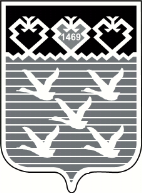 Чăваш РеспубликиШУПАШКАР ХУЛА 
АДМИНИСТРАЦИЙĚ__________Чувашская РеспубликаАДМИНИСТРАЦИЯ
ГОРОДА ЧЕБОКСАРЫ428000, г.Чебоксары, ул. К. Маркса, 36тел.(8352) 62-85-37; факс (8352) 23-50-00; E-mail: gcheb@cap.ru
www.gcheb.cap.ru___________№____________На №____________________                                             Главе города Чебоксары – председателю Чебоксарского городского Собрания депутатов О.И. КортуновуНаименование органаКол-во штат. единиц, всегоСумма должностных окладов по штатному расписанию, руб. Расчет максимального  размера страховых взносов (15%)*, руб.Наименование органаКол-во штат. единиц, всегоСумма должностных окладов по штатному расписанию, руб. Расчет максимального  размера страховых взносов (15%)*, руб.Администрация г. Чебоксары128847959,00127193,85Администрация Калининского района г. Чебоксары52304293,0045643,95Администрация Ленинского района г. Чебоксары49286785,0043017,75Администрация Московского района г. Чебоксары55316408,0047461,20Заволжское территориальное управление636114,005417,10Управление ЖКХ, энергетики, транспорта и связи19124398,0018659,70Управление архитектуры и градостроительства23149658,0022448,70Управление физкультуры и спорта425529,003829,35Управление образования18117403,0017610,45Управление культуры и развития туризма425529,003829,35Чебоксарский городской комитет по управлению имуществом27174498,0026174,70Финансовое управление43279224,0041883,60Чебоксарское городское Собрание депутатов17112377,0016856,55ИТОГО4452800175,00420026,25Заместитель главы администрации города - руководитель аппаратаА.Н. ПетровЗаместитель главы администрации города по экономическому развитию и финансамИ.Н. АнтоноваНачальник правового управления     Д.О. НиколаевНачальник финансового управленияН.Г. КуликоваНачальник управления финансово-производственного обеспечения и информатизации-главный бухгалтерО.В. ДаниловаНачальник отдела муниципальной службы и кадровН.И. Шайкина